Российская Федерация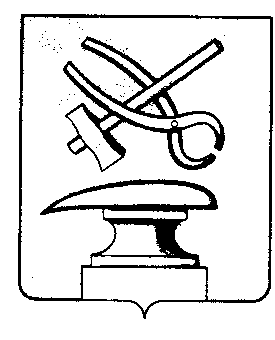 Пензенская областьСОБРАНИЕ ПРЕДСТАВИТЕЛЕЙГОРОДА КУЗНЕЦКАРЕШЕНИЕОб утверждении Порядка предоставления отдельным категориям граждан земельных участков для индивидуального жилищного строительства на территории города Кузнецка Пензенской областиПринято Собранием представителей города Кузнецка В соответствии с Земельным кодексом Российской Федерации, Законом Пензенской области от 07.04.2003 № 461-ЗПО «О регулировании земельных отношений на территории Пензенской области», руководствуясь статьей 21 Устава города Кузнецка Пензенской области,Собрание представителей города Кузнецка решило:1. Утвердить Порядок предоставления отдельным категориям граждан земельных участков для индивидуального жилищного строительства на территории города Кузнецка Пензенской области согласно приложению.2. Настоящее решение вступает в силу после официального опубликования.Глава города Кузнецка    		                                                	 В.А.МайороваПриложение утвержден решением Собрания представителей города Кузнецкаот ___________№___________Порядок предоставления отдельным категориям граждан земельных участков для индивидуального жилищного строительства на территории города Кузнецка Пензенской области1. Общие положения1.1. Порядок предоставления отдельным категориям граждан земельных участков для индивидуального жилищного строительства на территории города Кузнецка Пензенской области (далее – Порядок) разработан в соответствии с Земельным кодексом Российской Федерации, Законом Пензенской области от 07.04.2003 № 461-ЗПО «О регулировании земельных отношений на территории Пензенской области» и распространяется на правоотношения по предоставлению земельных участков, находящихся в муниципальной собственности города Кузнецка, земельных участков, право государственной собственности на которые не разграничено и полномочия по распоряжению которыми в соответствии с действующим законодательством возложены на органы местного самоуправления города Кузнецка, категориям граждан, указанным в пункте 1.2 Порядка, для индивидуального жилищного строительства.1.2. Право на приобретение земельных участков для индивидуального жилищного строительства имеют следующие категории граждан Российской Федерации, проживающих на территории города Кузнецка Пензенской области, при условии признания их нуждающимися в жилых помещениях в установленном порядке:1.2.1. инвалиды и семьи, имеющие в своем составе инвалидов, в соответствии с частью 14 статьи 17 Федерального закона от 24.11.1995 № 181-ФЗ «О социальной защите инвалидов в Российской Федерации»;1.2.2. военнослужащие - граждане, проходящие военную службу по контракту, и граждане, уволенные с военной службы по достижении ими предельного возраста пребывания на военной службе, состоянию здоровья или в связи с организационно-штатными мероприятиями, общая продолжительность военной службы которых составляет 10 лет и более, а также военнослужащие - граждане, проходящие военную службу за пределами территории Российской Федерации, в районах Крайнего Севера, приравненных к ним местностях и других местностях с неблагоприятными климатическими или экологическими условиями, в соответствии с пунктом 12 статьи 15 Федерального закона от 27.05.1998 № 76-ФЗ «О статусе военнослужащих»;1.2.3. граждане, получившие суммарную (накопленную) эффективную дозу облучения, превышающую 25 сЗв (бэр), в соответствии с подпунктом 16 части первой статьи 2 Федерального закона от 10.01.2002 № 2-ФЗ «О социальных гарантиях гражданам, подвергшимся радиационному воздействию вследствие ядерных испытаний на Семипалатинском полигоне»;1.2.4. категориям граждан, в соответствии с подпунктом 9 части первой статьи 17 Закона Российской Федерации от 15.05.1991 № 1244-1 «О социальной защите граждан, подвергшихся воздействию радиации вследствие катастрофы на Чернобыльской АЭС»;1.2.5. Герои Советского Союза, Герои Российской Федерации, полные кавалеры ордена Славы, в соответствии с пунктом 4 статьи 5 Закона Российской Федерации от 15.01.1993 № 4301-1 «О статусе Героев Советского Союза, Героев Российской Федерации и полных кавалеров орденов Славы»;1.2.6. Герои Социалистического Труда и полные кавалеры орденов Трудовой Славы, в соответствии с пунктом 4 статьи 3 Федерального закона от 09.01.1997          № 5-ФЗ «О предоставлении социальных гарантий Героям Социалистического Труда и полным кавалерам орденов Трудовой Славы».1.3. Земельные участки для индивидуального жилищного строительства  предоставляются гражданам, указанным в пунктах 1.2.1 – 1.2.4 настоящего Порядка, в аренду без проведения торгов (аукционов), сроком до 5 лет, за плату. Размер годовой арендной платы в этом случае устанавливается в соответствии с законодательством Российской Федерации об оценочной деятельности.1.3.1.  срок аренды земельного участка, предоставленного гражданину в соответствии с Порядком, может быть продлен до 10 лет суммарно, в случае осуществления строительства жилого дома на предоставленном земельном участке.1.4. Земельные участки для индивидуального жилищного строительства предоставляются гражданам, указанным в пунктах 1.2.5, 1.2.6 настоящего Порядка, в собственность бесплатно в следующих размерах: не менее чем 0,20 га для граждан, указанных в пункте 1.2.5 Порядка, не менее чем 0,08 га для граждан, указанных в пункте 1.2.6 Порядка.1.5. Земельные участки в соответствии с Порядком предоставляются гражданам в порядке очередности исходя из времени принятия таких граждан на учет, за исключением случаев, предусмотренных настоящим Порядком.1.6. Категориям граждан, указанным в пункте 1.2 Порядка, предоставляются земельные участки для индивидуального жилищного строительства, включенные в перечень земельных участков, в соответствии с пунктом 3 Порядка. 2. Порядок приема и рассмотрения заявлений граждан о предоставлении земельных участков	2.1. Гражданин, желающий приобрести земельный участок для индивидуального жилищного строительства в соответствии с Порядком, подает в администрацию города Кузнецка заявление о предоставлении земельного участка по установленной форме (далее – заявление 1). Форма заявления 1 приводится в приложении № 1 к Порядку.	2.2. К заявлению 1 граждане прилагают следующие документы:- копию паспорта гражданина Российской Федерации или копию документа, заменяющего паспорт гражданина Российской Федерации, с отметкой о регистрации гражданина по месту жительства;- копии документов, подтверждающих отнесение гражданина к той или иной категории граждан в соответствии с пунктом 1.2 Порядка;- копии документов, подтверждающих признание граждан нуждающимися в жилых помещениях.В случае необходимости граждане, подавшие заявление 1 о предоставлении земельного участка в соответствии с Порядком (далее – заявители), вправе приложить к заявлению 1 иные документы и материалы либо их копии.2.3. Заявление 1 с прилагающимися к нему документами в течение трех рабочих дней со дня его подачи регистрируется в администрации города Кузнецка и направляется в комитет по управлению имуществом города Кузнецка.2.4. Учет граждан, желающих приобрести земельные участки в соответствии с Порядком, проверку документов, представленных заявителями, соответствие заявителей категориям граждан, указанным в пункте 1.2 Порядка, осуществляет комитет по управлению имуществом города Кузнецка (далее – Комитет).2.5. Заявители, соответствующие категориям граждан, указанным в пункте 1.2 Порядка, последовательно (последовательность определяется по дате приема заявления и документов) включаются в список, либо в очередь в следующем порядке:2.5.1. граждане, указанные в пунктах 1.2.3-1.2.6  Порядка, имеющие право на внеочередное получение земельных участков для индивидуального жилищного строительства, включаются в список граждан, имеющих право на внеочередное получение земельных участков (далее – список). Указанным гражданам земельные участки предоставляются вне очереди;2.5.2. граждане, указанные в пунктах 1.2.1, 1.2.2  Порядка, имеющие право на первоочередное получение земельных участков для индивидуального жилищного строительства,  включаются в очередь граждан, имеющих право на первоочередное получение земельных участков (далее – очередь).2.6. По результатам рассмотрения документов, представленных заявителем, Комитет готовит проекты письменных ответов заявителям о включении заявителя в список или очередь, либо об отказе во включении с указанием причин.Письменный ответ Главы администрации города Кузнецка о включении заявителя в список или очередь, либо об отказе во включении в список или очередь направляется заявителю не позднее 30 дней со дня регистрации заявления о предоставлении земельного участка в соответствии с Порядком в администрации города Кузнецка.2.7. Основаниями для отказа во включении заявителя в список или очередь являются:2.7.1. подача заявления 1 лицом, не уполномоченным заявителем на осуществление таких действий либо не являющимся его законным представителем;2.7.2. представление заявителем не всех документов, указанных в пункте 2.2 Порядка;2.7.3.  реализация заявителем права на получение земельного участка для индивидуального жилищного строительства в собственность бесплатно на территории города Кузнецка (для заявителей, отнесенным к категориям граждан, указанным в пунктах 1.2.5, 1.2.6 Порядка);2.7.4. выявление в представленных заявителем документах, указанных в пункте 2.2 Порядка, сведений, не соответствующих действительности. 2.8. Заявитель исключается из списка или очереди в случаях:2.8.1. подачи им соответствующего заявления;2.8.2. смерти заявителя или утраты им оснований для отнесения его к категориям граждан, указанным в пункте 1.2 Порядка;2.8.3.  реализации заявителем права на получение земельного участка для индивидуального жилищного строительства в собственность бесплатно на территории города Кузнецка (для заявителей, отнесенных к категориям граждан, указанным в пунктах 1.2.5, 1.2.6 Порядка);2.8.4. выявления в представленных заявителем документах сведений, не соответствующих действительности;2.8.5. непредставления в срок заявителем без уважительной причины заявления о предоставлении земельного участка, включенного в перечень, либо отказ заявителя от выбора земельного участка в соответствии с пунктом 3.3 Порядка.3. Порядок формирования земельных участков, проведения оценки земельных участков и предоставления их гражданам3.1. В целях предоставления земельных участков заявителям, Комитет осуществляет формирование в соответствии с действующим законодательством земельных участков для индивидуального жилищного строительства, а также утверждает перечень земельных участков, предназначенных для предоставления их заявителям (далее – перечень).Формирование земельных участков, утверждение перечня и его опубликование осуществляется в соответствии с Порядком предоставления бесплатно в собственность граждан (многодетных семей) земельных участков для индивидуального жилищного строительства приложения к закону Пензенской области от 07.04.2003 № 461-ЗПО «О регулировании земельных отношений на территории Пензенской области». Перечень утверждается не позднее шести месяцев со дня принятия решения о формировании земельных участков, после определения Комитетом  размера годовой арендной платы земельных участков, включенных в перечень, согласно отчетам независимых оценщиков, составленным в соответствии с законодательством РФ об оценочной деятельности. Сведения о размере годовой арендной платы земельных участков включаются в перечень земельных участков. 3.2. Земельные участки, включенные в перечень, предоставляются в хронологической последовательности, исходя из даты приема заявления и документов, сначала гражданам, включенным в список, а затем - гражданам, включенным в очередь.3.3. Заявители производят выбор земельных участков, включенных в перечень, в хронологической последовательности поступления от них заявлений о предоставлении земельного участка.Комитет в течение 14 рабочих дней со дня утверждения перечня извещают заявителей о необходимости выбора земельного участка.Заявитель в течение 7 дней со дня получения извещения направляет в администрацию города Кузнецка заявление в письменной форме о предоставлении земельного участка, включенного в перечень, с указанием его кадастрового номера, адреса или местоположения (далее – заявление 2). Форма заявления 2 приводится в приложении № 2 к Порядку.3.4. В случае если заявитель в течение 7 дней со дня получения извещения о необходимости выбора земельного участка, не представил заявление 2, либо представил заявление об отказе от выбора земельного участка, право выбора земельного участка переходит к следующему заявителю, включенному в список или очередь.3.5. Решение о предоставлении заявителю земельного участка принимается Главой администрации города Кузнецка не позднее 30 рабочих дней со дня поступления      заявления 2.Приложение № 1к Порядку предоставления отдельным категориямграждан земельных участков для индивидуального жилищного строительства на территории города Кузнецка Пензенской областиГлаве администрации города КузнецкаЗАЯВЛЕНИЕо предоставлении земельного участка для индивидуального жилищного строительства Прошу предоставить мне, ___________________________________________________________________________________________________________,(Ф.И.О.)паспорт ___________________________________________________________,выданный _________________________________________________________,зарегистрированному (ой) по адресу: __________________________________,земельный участок для индивидуального жилищного строительства в соответствии с ______________________________________________________________________________________________________________________.(указание на основание, предусмотренное пунктом 1.2 настоящего Порядка) Подтверждаю полноту и достоверность представленных сведений и даю согласие на проверку указанных в заявлении сведений и обработку персональных данных.К заявлению прилагаются следующие документы:1. _________________________________________________________2. _________________________________________________________Дата, подписьПриложение № 2к Порядку предоставления отдельным категориямграждан земельных участков для индивидуального жилищного строительства на территории города Кузнецка Пензенской областиГлаве администрации города КузнецкаЗАЯВЛЕНИЕо предоставлении в собственность (аренду) земельного участка для индивидуального жилищного строительства Прошу бесплатно предоставить мне, _______________________________________________________________________________________________,(Ф.И.О.)паспорт ___________________________________________________________,выданный _________________________________________________________,зарегистрированному (ой) по адресу: __________________________________,в аренду за плату (в собственность бесплатно) земельный участок, площадью _____ кв.м, с кадастровым номером ________________________, расположенный в городе Кузнецке по адресу (адресному ориентиру) _________________________, для индивидуального жилищного строительства в соответствии с ____________________________________________________________________________________________________________________.(указание на основание, предусмотренное пунктом 1.2 настоящего Порядка) 	С размером годовой арендной платы ознакомлен(а) (в случае предоставления земельного участка в аренду).Подтверждаю полноту и достоверность представленных сведений и даю согласие на проверку указанных в заявлении сведений и обработку персональных данных.Подпись, дата